This week’s learning 06.12.21MondayMaths – https://classroom.thenational.academy/lessons/describing-coordinate-positions-on-a-grid-6hgpatEnglish - https://classroom.thenational.academy/lessons/to-revise-our-understanding-of-simple-compound-and-complex-sentences-74t64dRE – Make and send a Christmas Card to an elderly neighbour or relative.  Take time to write a personal message inside.TuesdayMaths – https://classroom.thenational.academy/lessons/translating-simple-shapes-6hjpatEnglish – https://classroom.thenational.academy/lessons/to-understand-the-two-functions-of-apostrophes-68vk6tGlobal Learning: History - Imagine you are a newspaper reporter and you are writing an article which is going to appear in a national newspaper the day after The Lusitania has been attacked.  Use the mind map you created last week to plan your article.  Remember to include:  a headline, orientation and at least 3 paragraphs explaining the events.  You could either write out your report, or type it.WednesdayMaths – https://classroom.thenational.academy/lessons/reflecting-simple-shapes-6mu3ecEnglish – https://classroom.thenational.academy/lessons/to-introduce-apostrophes-for-singular-possession-6wr66dArt – Go outside and create a collage using natural material to depict life in the trenches for the soldiers of World War One.ThursdayMaths – https://classroom.thenational.academy/lessons/solving-practical-coordinate-problems-part-1-c9h3ecEnglish – https://classroom.thenational.academy/lessons/to-revise-apostrophes-for-contraction-and-singular-possession-c9j64cGlobal Learning – Find out about The Treaty of Versailles. What was it?  Write a paragraph to explain.  Now answer the following questions:If you were a leader of Britain, what would you want from the treaty?  If you were a leader of Germany, what would you want from the treaty?Do you think the treaty was fair to all parties involved?Friday Maths – https://classroom.thenational.academy/lessons/solving-practical-coordinate-problems-part-2-6hh34eEnglish – https://classroom.thenational.academy/lessons/to-explore-using-apostrophes-for-plural-possession-cgvk2dScience - 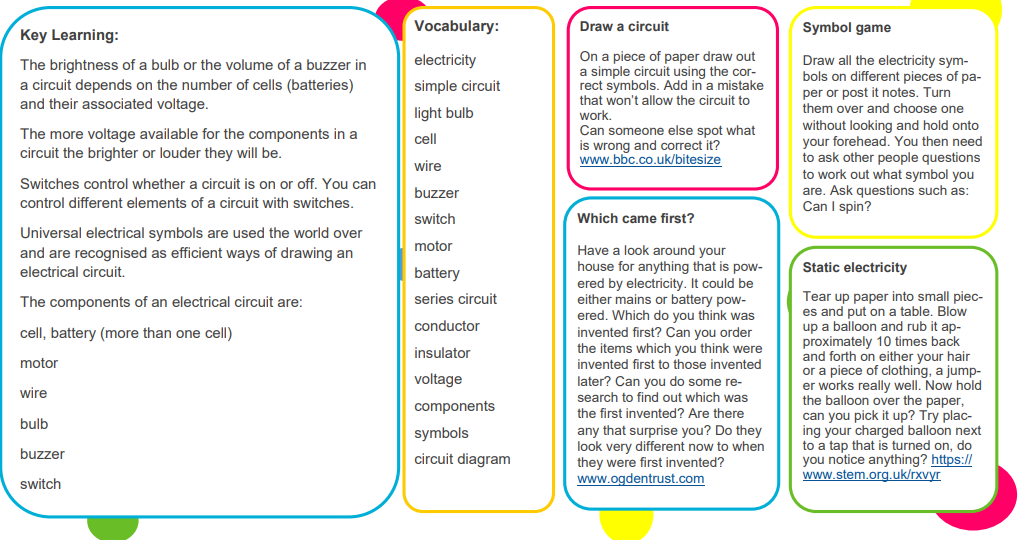 DailyLog into SATs Companion and do any practise session.TT Rockstars: https://ttrockstars.com/ Keep reading – at least 20 minutes every day.  As well as your reading books try to look at a newspaper/magazine article, recipe or non-fiction book. PEVisit YouTube and do a session of Joe Wicks.FrenchUse Linguascope to learn the names for different family members in French.